Publicado en Madrid el 14/09/2020 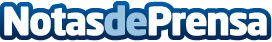 Cristalinas lanza una nueva gama de geles y soluciones hidroalcohólicas que higienizan e hidratan la pielCon una composición del 70% de alcohol etanol y la aplicación de glicerina de calidad cosmética, el grupo español Hugworld, referente en el ámbito de ambientadores, mikados y ambientadores de coche, impulsa su producción sostenible de forma íntegra en España.
Incorpora nuevas toallitas y soluciones multiusos también para la limpieza de superficies y objetos cotidianos en el transporte público, espacios comunes o ámbitos educativosDatos de contacto:Juan Carlos MilenaFriendlyBrand910570902Nota de prensa publicada en: https://www.notasdeprensa.es/cristalinas-lanza-una-nueva-gama-de-geles-y Categorias: Nacional Industria Farmacéutica Educación Castilla La Mancha Ecología Emprendedores Consumo Ocio para niños Hogar Belleza http://www.notasdeprensa.es